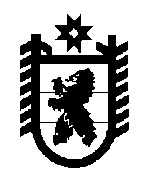 РЕСПУБЛИКА  КАРЕЛИЯКАЛЕВАЛЬСКИЙ МУНИЦИПАЛЬНЫЙ РАЙОНМУНИЦИПАЛЬНОЕ ОБРАЗОВАНИЕ «КАЛЕВАЛЬСКОЕ ГОРОДСКОЕ ПОСЕЛЕНИЕ»СОВЕТ КАЛЕВАЛЬСКОГО ГОРОДСКОГО ПОСЕЛЕНИЯXXIV сессия									III созываРЕШЕНИЕОт 10.03.2016 г.  № 3-24-188пгт. КалевалаВ целях  реализации развития территории Калевальского городского поселения, в соответствии с  пунктом 18 ст. 24, ст. 25 Градостроительного Кодекса  Российской Федерации, Федеральным законом от 06.10.2003 № 131 - ФЗ «Об общих принципах организации местного самоуправления в Российской Федерации», с учетом предложений заинтересованных лиц, учитывая протоколы публичных слушаний и на основании результатов  публичных слушаний по проекту внесения изменений в Генеральный план Калевальского городского поселения,                       Совет Калевальского городского поселения РЕШИЛ:  Внести в графическую часть Генерального плана Калевальского городского поселения Калевальского муниципального района Республики Карелия, утвержденного Решением № 2-26-248 Совета Калевальского городского поселения от 26.12.2012 года, изменения согласно приложениям 1 – 8.Опубликовать настоящее решение в Вестнике муниципального образования «Калевальское городское поселение» и разместить на сайте Калевальского городского поселения http://kalevala-mo.ru/. Настоящее решение вступает в силу после опубликования (обнародования).Зам. Председателя СоветаКалевальского городского поселения                                                                            А.Н. ЯкконенГлава Калевальского городского поселения                                                                  З.П. ПекшуеваО внесении изменений в Генеральныйплан Калевальского городского поселения.